LISTA DE UTILES ESCOLARES PRE KINDER 2023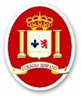 Para las distintas actividades del Programa de Estudios se sugiere la utilización de los Cuadernos de Actividades Interactivas. “Trazos y Letras 1”, Editorial Caligrafix (ÚLTIMA EDICIÓN) “Lógica y Números 1”, Editorial Caligrafix (ÚLTIMA EDICIÓN)Se sugiere mochila sin ruedas, ya que dificulta los espacios en el interior del aula y se previenen accidentes. El día de ingreso al colegio cada niña o niño debe traer en su mochila.Estuche con (lápices de colores, lápiz grafito, goma), Favor todo marcado (nombre completo), libro para colorear y su delantal. ¡Bienvenidos al año Escolar 2023!1Cuaderno Universitario cuadro grande, forro naranjo (PARA TAREAS).1Cuaderno Universitario con espirales de croquis, forro rosado (PARA INGLÉS). 1Libro para colorear (acorde a la edad). 2Block c-20.2Block h-10.100Hojas Blancas (tamaño oficio).1Caja de lápices de cera. 1Estuche 12 plumones tipo jumbo. 2Caja de plasticina 12 colores. 3Carpetas plastificadas con acco clip (archivador) colores: rojo-verde-amarillo. 2Tempera 250ml. Colores a elección (blanco, verde, amarillo, azul, rojo, café, piel).1Capa o delantal plástico con mangas, para proteger la ropa.1Estuche marcado con su nombre.1 Carpeta de goma Eva.  1Carpeta de goma Eva Glitter (Brillante)1Carpeta de papel volantín. 1Carpeta de Cartulina Española.1Carpeta de papel Entretenido.1Pliego de Goma Eva Grande (lisa). Colores a elección (blanco, verde, amarillo, azul, rojo. Etc.)1Pliego de Goma Eva Grande  Brillante, Colores a elección (blanco, verde, amarillo, azul, rojo, rosa, Etc.).2Papel Lustre 12 colores, 10x10cm.2Plumones para pizarra azul y rojo punta gruesa, uso individual2Caja de lápices de colores largos de madera se sugiere tipo jumbo (marcados, nombre completo).4 Lápices grafitos tipo jumbo.4Gomas de borrar. 1 Tijera punta roma.1 Saca punta para lápiz tipo jumbo.4Pegamento en barra de 40 gr.4Masas tipo Play Doh  112 g (buena calidad). 10Laminas de termo laminar (tamaño oficio).10Platos de cartón 15cm.10Platos de cartón 18cm.10Vasos de plumavit. 12Cucharas plásticas y 12 tenedores plásticos 1Cinta de embalaje.  1Cinta doble contacto.1Cinta de papel Masking Tape. 1Paquete de Palos Helados baja lengua (natural). 1Paquete de Palos de Helados de colores.1Almohadilla y punzón para troquelar. 1 Plumón Permanente 10Barras de Silicona1Set de Stickers de Estímulo. 